Т В О Р Ч Е С К А  А В Т О Б И О Г Р А Ф И ЯЛИЧНА ИНФОРМАЦИЯ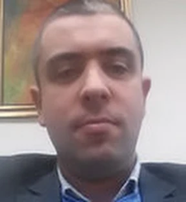 Радослав Светлинов РадевМясто на раждане: Добричe-mail: r.radev@ue-varna.bgr.radev_ue@mail.bgслуж. телефон: 0882164546ТРУДОВ СТАЖюни 2020 г. до сега – Икономически университет – Варна, главен aсистент, катедра „Стокознание”септември 2009 – до юни 2020 г. – Икономически университет – Варна, aсистент, катедра „Стокознание”ОБРАЗОВАНИЕ2017-2019 г. – Икономически университет – ВарнаДоктор по икономика Докторска програма „Стокознание“2008 – 2009 г. – Икономически университет – ВарнаМагистър по икономикаспец. „Управление на продажбите и мърчандайзинг”2004 – 2008 г. - Икономически университет – ВарнаБакалавър по икономикаспец. „Стокознание”2001 – 2004 г. – СОУ” Любен Каравелов”, Добрич„Информационни технологии”ДОПЪЛНИТЕЛНИ КВАЛИФИКАЦИИ И ОБУЧЕНИЯ30.11.2022 г. Икономически университет – Варна, „Работа с научни електронни ресурси“ – „Работа с електронните ресурси на Библиотеката“, „Стратегии за търсене и управление на резултатите“, „Цитиране“, „Справки за включени публикации и цитирания в световните системи за индексиране Scopus и Web of Science“, „Профили и персонализация - ORCID“.14.11.2022 University of economics – Varna, certificate, In recognition of attendance of ESSENCE Multiplier event, „Soft skills enhancement - better career prospects.“ 29.03.2022 г. Икономически университет – Варна, „Преглед на електронните ресурси на Библиотеката; Стратегии за търсене и управление на резултатите;  Web of Science с нов интерфейс и функционалности. Платформата Mendeley - създаване на библиотека и цитиране."17.11.2021 г. Икономически университет – Варна, Изследователски умения и инструменти при работа с електронни научни ресурси; Мениджмънт на изследователските данни; Справки в световните наукометрични бази данни Scopus и Web of Science; Цитиране с библиографски мениджъри - Mendeley; Персонални идентификатори - ORCID."26.02.2018 г. – 02.03.2018 г. - Икономически университет – Варна, Дейност 4 „Осигуряване на достъп до обучения на докторанти, постодокторанти и преподаватели с цел повишаване на квалификацията и придобиване и развитие на умения и компетентности в сферата на академичното писане и научноизследователската работа“ от проект „Инвестиции в обучението на студенти, докторанти, постдокторанти и преподаватели – гарант за по-добро бъдеще“, в рамките на ОП „Наука и образование за интелигентен растеж“ 2014 – 2020 г., курс „"Учебна документация, научни публикации и учебна литература"23.07.2014 г. – 15.11.2014 г. – Икономически университет – Варна по проект № BG 051P001-3.1.09-0018 „Изграждане на устойчива система за повишаване компетенциите и кариерното израстване на академичния състав на ИУ - Варна“, Сертификат за завършено обучение Рег. № 42-03/2014 г. „Повишаване на езиковите компетенции по английски език на ниво B2“10.02.2014 г. – 15.02.2014 г. – Икономически университет – Варна по проект  № BG051Р001-3.1.09-0018 „Изграждане на устойчива система за повишаване компетенциите и кариерното израстване на академичния състав на ИУ – Варна”, Сертификат за завършено обучение Рег. № 23-18/2014 „Техники за писане на научно-изследователски трудове“28.09.2013 г. – 24.01.2014 г. – Икономически университет – Варна по проект  № BG051Р001-3.1.09-0018 „Изграждане на устойчива система за повишаване компетенциите и кариерното израстване на академичния състав на ИУ – Варна”, Сертификат за завършено обучение Рег. № 02-05/2014, „Повишаване на езиковите компетенции по английски език на ниво  B1“.януари 2013 г. – Икономически университет – Варна, Удостоверение за допълнително обучение „Английски език - Elementary“2010 г. – Икономически университет – Варна, Специализация „Дидактика на висшето образование”.ЛИЧНИ УМЕНИЯ И КОМПЕТЕНЦИИЧужди езици: Английски език: писмено и говоримоТехнически умения : WORD, EXCEL, POWER POINTЧЛЕНСТВО В ОРГАНИЗАЦИИот 2023 - Сдружение “Клуб 9000”от 2012 –  Съюз на учените – клон Варна, секция „Икономика” от 2010 – Териториална организация на Научно – техническите съюзи – Варна, секция „Стокознание”от 2010 – Международна организация на учените по стокознание и технология, със седалище Виена, Австрия –  International Society of  Commodity Science and Technology, Austria (IGWT)НАУЧНО – ИЗСЛЕДОВАТЕЛСКА ДЕЙНОСТДокладиRadev, R., Marinova, V. (2023). The Textile Industry in Bulgaria : [Електронен ресурс]. Стокознание - традиции и перспективи : XIV научна конференция с международно участие : Посветена на 75-годишнината от създаването на катедра и специалност „Стокознание”, Варна, 20 октомври 2013 = Commodity Science - Traditions аnd Perspectives : XIV Scientific Conference with International Participation : Celebrating 75th Years Specialty and Department of „Commodity Science”, Varna, 20th October 2023, Варна : Наука и икономика, 136-141, ISBN(онлайн), 978-954-21-1163-4.Куршумов, В., Радев, Р. (2021). Потребление на храни и напитки в България в условията на Covid пандемия. Качество и контрол на стоките в условията на Covid пандемия : Сборник с доклади от международна научно-практическа конференция, Варна, Наука и икономика, 2021, 264-270.Радев, Р., Чочков, Р. (2021). Приложение на ядивни филми и покрития в хлебопроизводството. Международна научно-практическа конференция. Качество и контрол на стоките в условия на COVID пандемия , Варна: Издателство „Наука и икономика“, 2021, 221-227.Radev, R. (2021). Positive and negative aspects of edible films and coatings for food. Сучасна товарознавча експертиза: теоретичні розробки, практичний досвід, проблеми і перспективи : Міжнародної науково-практичної конференції, 30 вересня 2021 року м. Львів, Львів: Растр-7, 2021, 31-34.Радев, Р. (2021). Хранителни отпадъци – тенденции и перспективи в ЕС. Годишна университетска научна конференция , Велико Търново: Издателски комплекс на НВУ „Васил Левски”, 2021, 1910-1917.Радев, Р. (2021). Безопасност на добавките за храни. Годишна университетска научна конференция , Велико Търново: Издателски комплекс на НВУ „Васил Левски”, 2021, 1902-1909.Радев, Р. (2021). Роля на дисциплината „Стокознание“ при обучение на студенти от други специалности. Логистиката и обществените системи : Научна конференция, 25-27 февруари 2021 г., Национален военен Университет "В. Левски", В. Търново, Велико Търново : Изд. комплекс на НВУ Васил Левски, 2021, 924-936.Радев, Р., Пашова, С. (2020). Маркировка на пресни плодове и зеленчуци. Качество и сертификация на продуктите : Сборник с доклади от международна научно-практическа конференция, посветена на 100 г. от създаването на ИУ - Варна, Варна : Наука и икономика, 2020, 229 - 239.Радев, Р. (2020). Влияние на микровълновите фурни върху качеството на храните. Качество и сертификация на продуктите : Сборник с доклади от международна научно-практическа конференция : Посветена на 100 г. от създаването на ИУ - Варна, Варна : Наука и икономика, 2020, 257 - 264.Маринова, В., Стоянова, А., Радев, Р., Живкова, В. (2020). Качеството на стоките и дигиталното потребление – перспективи и недостатъци. Икономическа наука, образование и реална икономика: Развитие и взаимодействия в дигиталната епоха : Сборник с доклади от Юбилейна международна научна конференция в чест на 100-год. от основаването на ИУ - Варна , Варна : Наука и икономика, 2, 2020, 693 - 706.Пашова, С., Радев, Р.,  Димитров, Г. (2018). „Влияние на ядивните покрития върху качеството и промените при съхранение на храни”, XXVIII Национална научно-практическа конференция „Качеството - за по-добър живот‘2017“, Quality Transforms!/Качеството преобразява!, 7-8 ноември 2017 г., София: АВАНГАРД ПРИМА, ISSN: 1314-9563, CD, рр. 326-333.Радев, Р., Живкова, В. (2018). „Безопасност на мононатриевия глутамат“, XIII Научна конференция с международно участие „Стоковедната наука – традиции и актуалност”, Изд. „Наука и икономика“ на ИУ-Варна, 2018, с. 236 – 344.Димитров, Г., Радев, Р. (2018). Приложение на протеинови филми и покрития в хранителните технологии. Стоковедната наука - традиции и актуалност : Сборник с доклади от тринадесета научна конференция с международно участие : Посв. на 70 г. от създаването на кат. Стокознание, Варна, 18 - 19 окт. 2018, Варна : Наука и икономика, 2018, 131 - 141.Pashova, S., Radev, R., Dimitrov, G. (2018). Barrier Properties of Edible Films from Pectin and Hydroxypropyl Methylcellulose: [Електронен ресурс : Диск]. Sustainability, Quality and Innovation: A Global View of Commodity Sciences : 21st IGWT Symposium, September 20 - 26, 2018, Rome, Itaty : Proceedings Scientific Works, Roma : Università degli Studi di Roma Tre, 2018, 1 - 9.Radev, R., Banabakova, V., Ilcheva, M. (2018). Optimizing îf the Composition of Edible Coatings for Carrots. Knowledge : International Journal Scientific Papers, Skopje : Institute of Knowledge Management, 26, 2018, 5, 1451 - 1458.Радев, Р. (2017) .„Приложение на липидни покрития в хранителните технологии“ Сборник с доклади от International Scientific Conference on Engineering, Technologies and Systems, TECHSYS 2017, Technical University – Sofia, Plovdiv branch, 18 – 20 May 2017, Plovdiv, Bulgaria, с. 379-384.Радев, Р. (2017). „Използване на пектинови покрития за пресни плодове и зеленчуци“, Сборник с доклади от International Scientific Conference on Engineering, Technologies and Systems, TECHSYS 2017, Technical University – Sofia, Plovdiv branch, 18 – 20 May 2017, Plovdiv, Bulgaria, с. 375-378.Пашова, С., Радев, Р., Димитров, Г. и Иванов, Й. (2017). „Проучване на нагласите на потребителите относно използването на ядивни покрития в хранителните технологии“, Сборник с доклади от VIII международна научна конференция, Том I, Икономиката в променящия се свят − национални, регионални и глобални измерения (ИПС-2017), Изд. „Наука и икономика“ на ИУ-Варна, 2017, с. 255 – 262.Радев, Р., Димитров, Г. (2017).  „Качество на храните с нанесени ядивни покрития“, Сборник с доклади от кръгла маса с международно участие „Качество и безопасност на потребителските стоки“, Изд. „Наука и икономика“ на ИУ-Варна, 2017, с. 95–109.Radev, R., Pashova, S. (2015). „Water activity (aw) of starch edible films”, Матеріали ІІІ-ої Міжнародної науково-практичної конференції, „Проблеми формування асортименту, якості і екологічної безпечності товарів“, Укоопспілка Львівська Комерційна Академія, 12 листопада 2015 року, м. Львів, с. 33-35.Пашова, С., Панчев, И., Радев, Р., Димитров, Г. (2015). „Актуални проблеми и тенденции пред ядивните покрития, използвани в ЕС“, Сборник с доклади от международна научна конференция, Том I, „Икономиката в променящия се свят: национални, регионални и глобални измерения“, Изд. „Наука и икономика“ на ИУ-Варна, 2015, с. 131 – 140.Пенчев, Б., Радев, Р. (2015). „Необходимост от създаване на информационна система, осведомяваща потребителите за добавките, включени в състава на храните“ Сборник с доклади от международна научна конференция, Том III, „Икономиката в променящия се свят: национални, регионални и глобални измерения“, Изд. „Наука и икономика“ на ИУ-Варна, 2015, с. 205 - 212.Радев, Р. (2014). „Проучване на добавките, включени в състава на някои безалкохолни напитки“, Сборник доклади, „Научна конференция на младите научни работници – 2014“, изд. „Наука и икономика“ ИУ-Варна, 2014, с. 177 – 188.Radev R., Pashova, S., Panchev, I. (2014). „Effect of edible coatings on weight loss of cucumbers (Cucumis sativus L.) during cold storage“, International scientific and practical conference "Innovative technologies in the industry and economy of Kazakhstan", Almaty, Kazakhstan, april 29-30, 2014, pp. 215-218.Пашова, С., Панчев, И., Радев, Р.,  Димитров, Г. (2013).  „Приложение на ядивни филми и покрития в хранителните технологии”, Сборник доклади, XII Научна конференция с международно участие „Стоковедната наука – традиции и актуалност”, Изд. „График” – Варна, 2013, с. 292 – 301.Радев, Р. (2010). „Изследване съдържанието на метилов алкохол в гроздова ракия”, Сборник доклади, XI Научна конференция с международно участие, „Качество и безопасност на стоките”, изд. „Наука и икономика” ИУ – Варна, 2010, с.223 – 231.СтатииRadev, R. (2023).  Advantages and Disadvantages of Fast Fashion and Slow Fashion. Izvestia Journal of the Union of Scientists - Varna. Economic Sciences Series, Union of scientists Varna, 12, 2, 155-163, ISSN(печатно) 1314-7390, ISSN(онлайн), 2603-4085, DOI 10.56065/IJUSV-ESS/2023.12.2.155.Radev, R. (2023). Problems, Consumption and Sustainability of Fast Fashion Industry. Izvestia Journal of the Union of Scientists - Varna. Economic Sciences Series, Union of scientists Varna, 12, 1, 198-206, ISSN(печатно) 1314-7390, ISSN(онлайн) 2603-4085, DOI 10.56065/IJUSV-ESS/2023.12.1.198.Marinova, V., Radev, R. (2023). Sustainability of the European Textile Industry. E3S Web of Conferences : Journal [Improving Farming Productivity and Agroecology - Ecosystem Restoration (IPFA 2023) : XV International Online Conference, Dnipro, Ukraine, September 5-8, 2023], Les Ulis, Paris : EDP Sciences, 452, 05020, 1-13, ISSN(онлайн) 2267-1242 / DOI 10.1051/e3sconf/202345205020.Radev, R., Marinova, V. (2023). Textile Waste in the Context of the Circular Economy. E3S Web of Conferences : Vol. 402. International Scientific Siberian Transport Forum - TransSiberia 2023, Novosibirsk, Russia, May 16-19, Les Ulis, Paris : EDP Sciences, 402, 2023, 08048 - 1-11, ISSN(онлайн) 2267-12421 / DOI 10.1051/e3sconf/202340208048.Radev, R. (2023). Edible Coatings for Eggs. Sciences of Europe, Praha, Czech Republic : Global Science Center LP, 1, 121, 14-18, ISSN(онлайн), 3162-2364, DOI 10.5281/zenodo.8176692.Radev, R. (2022). Application of Natural Dyes in the Textile Industry. Izvestia Journal of the Union of Scientists - Varna. Economic Sciences Series, Varna: Union of scientists - Varna, 11, 3, с. 69-78, ISSN (печатно) 1314-7390, ISSN (онлайн) 2603-4085.Radev, R. (2022). Food Safety in the Conditions of Covid-19. Izvestia Journal of the Union of Scientists - Varna. Economic Sciences Series, Varna: Union of scientists - Varna, 11, 1, с. 73-83, ISSN (печатно) 1314-7390, ISSN (онлайн) 2603-4085.Mihova, M., Radev, R. (2022). The Quality of Liquid Fuels Offered in the Trade Network of Popovo City, Bulgaria. Sciences of Europe, Praha, Czech Republic : Global Science Center LP, 1, 107, 19-28, ISSN(онлайн) 3162-2364.Пашова, С., Радев, Р. (2022). Роля на маркировката върху устойчивото потребление на пресни плодове и зеленчуци. Научни трудове. Университет за национално и световно стопанство, София : Изд. комплекс УНСС, Год. 62, 2, c. 275-287, ISSN(печатно) 0861-9344, ISSN (онлайн) 2534-8957.Куршумов, В., Радев, Р. (2022). Потребление, производство и безопасност на храни и напитки в България в условията на COVID пандемия. Известия. Сп. Икономически университет - Варна, Варна : Наука и икономика, 66, 1, 23-41.Chitakova, D., Radev, R. (2022). Consumer Attitudes towards the Commission for Consumer Protection in Bulgaria. Sciences of Europe, Praha, Czech Republic : Global Science Center LP, 1, 91, 15-21.Radev, R. (2021). Edible Films and Coatings for Food Products - Advantages and Disadvantages. Izvestia Journal of the Union of Scientists - Varna. Economic Sciences Series, Varna: Union of Scientists - Varna, 10, 2, 43-51.Радев, Р. (2021). Значение на дисциплината "Стокознание" в обучението на студенти от различните професионални направления в България. Икономика и компютърни науки, Варна: Знание и бизнес, 1, 50-62.Pashova, S., Radev, R. (2021). Labeling of Fresh Fruits and Vegetables. Quality - Access to Success, Bucharest : Romanian Society for Quality Assurance, 22, 2021, 181, 148 -152.Радев, Р., Живкова, В. (2020). Йерархични взаимовръзки между аспектите на качеството на детските храни. Икономика и компютърни науки = Economics and Computer Science : [Електронно] научно списание , Варна : Знание и бизнес, 6, 2020, 1, 41 - 55.Radev, R., Pashova, S. (2020). Application of Edible Films and Coatings for Fresh Fruit and Vegetables. Quality - Access to Success : Journal of Management Systems, Bucharest : Romanian Society for Quality Assurance, 21, 2020, 177, 108 - 112.Радев, Р., Златева, Д. (2019). Сензорни свойства на моркови с нанесени ядивни покрития. Известия. Сп. Икономически университет - Варна, Варна : Наука и икономика, 63, 2019, 1, с. 71 - 86.Pashova, S., Radev, R., Dimitrov, G. (2019). Physical Properties of Edible Films with Different Composition. Quality Access to Success, Bucharest : Romanian Society for Quality Assurance, 20, 2019, 171, 152 - 156.Pashova, S., Radev, R., Dimitrov, G., Ivanov, Y. (2018). Edible Coatings in Food Industry related to Circular Economy. Quality Access to Success , Bucharest : Romanian Society for Quality Assurance, 19, 2018, 166, October, 111 - 117.Радев, Р. (2017). „Влияние на полизахаридни покрития върху качеството и промените при съхранение на пресни плодове и зеленчуци“, сп. Известия, изд. „Наука и икономика” ИУ – Варна, 2017, том 61, № 3, с. 248-266.Radev, R., Dimitrov, G. (2017). „Water vapor permeability of edible films with different composition”, Scientific Works Of University Of Food Technologies, 2017, Volume 64, Issue 1, pp. 96 – 102.Radev R., Dimitrov, G., Pashova, S., Panchev I. (2016). Legal Regulations about Use of Edible Coatings in Food Technologies. 20TH IGWT Symposium, Commodity Science in a Changing World, University of Economics, Varna, Bulgaria, September 12th-16th, 2016, pp. 604-609.Радев, Р., Димитров, Г. (2015). „Водна активност на ядивни филми с различен състав“, Научни трудове на УХТ, Том LXII, Изд. Академично издателство на УХТ – Пловдив, 2015, с. 387 – 392.Радев, Р., Пенчев, Б. (2014). „Проучване на потребителската осведоменост относно използването на добавки в храните“, Научни трудове на УХТ, Том LXI, Изд. Академично издателство на УХТ – Пловдив, 2014, с. 393 – 397.Panchev, I., Pashova, S., Radev, R., Petrov, D., Kovacheva, D. (2014). „Physical studies of plant wax from watermelon“, Bulgarian Chemical Communications, Vol. 46, Special issue B, 2014, pp.20 –24, impact factor: 0.349.Пашова, С., Радев, Р. (2013). „Качество и безопасност на някои зеленчуци”, Научни трудове на УХТ, Том LX, свитък 1, Изд. Академично издателство на УХТ – Пловдив, 2013, с. 643-649.Pashova, S., Radev, R. (2012). „Safety Of Foods Offered On The Bulgarian Market”. Proceedings of the 18th IGWT Symposium “Technology and Innovation for a Sustainable Future: A COMMODITY SCIENCE PERSPECTIVE”, Roma, Italy, 2012.Радев, Р. (2012). „Изследване качеството на българско кисело мляко”, сп. Известия, изд. „Наука и икономика” ИУ – Варна, 2012, № 1, с. 146 – 157.МонографииПашова, С., Радев, Р., Димитров, Г. (2020). Проучване свойствата на ядивни покрития, предназначени за нанасяне върху храни. Варна : Наука и икономика, 2020, 128 с. - (Библ. Проф. Цани Калянджиев; Кн. 64).Апостолов, А., Михалева, Н., Данкова, П., Колева, В., Събчева, Г., Марков, Г., Димитрова, Л., Велчев, К., Кралева, В., Черкезова, Б., Радев, Р., Капитанов, К. (2016). „Ценностни ориентации на студентите от Икономически университет – Варна“ : Сборник с изследвания по проект НП-128. Варна: изд. „Наука и икономика“, 2016, с. 40-53.      Учебна литератураМаринова, В., Радев, Р. Основи на стокознанието на промишлените стоки, Ръководство за лабораторни упражнения. Варна, изд. „Наука и икономика“, 2022, 197., ISBN (печатно) 978-954-21-1117-7.Стойкова, Т., М. Желязкова, Р. Радев, „Стокознание на текстилните и обувните стоки“, Ръководство за лабораторни упражнения, изд. „Наука и икономика“, ИУ-Варна, 2016, с. 46-62, с. 107-124.Златева, Д., Т. Стойкова, В. Маринова, Р. Радев, „Стокознание“, Ръководство за лабораторни упражнения, изд. „Наука и икономика“, ИУ-Варна, 2015, с. 200-214.НАУЧНИ ИНТЕРЕСИЯдивни покрития и използването им в хранителните технологии;Добавки в храните, потребителска осведоменост относно използването на добавки в храните, безопасност на добавките в храните;Качество и безопасност на хранително – вкусовите стоки;Качество, потребителска осведоменост на текстилните стоки;Устойчивост, кръгова икономика на текстилните стоки.ПРЕПОДАВАНИ ДИСЦИПЛИНИ ПРЕЗ ГОДИНИТЕОсновни дисциплини: „Стокознание на текстилните и обувни стоки“, „Стокознание“, „Стоков и митнически контрол“, „Стокознание на битовите стоки“, „Основи на стокознанието на промишлените стоки“, „Основи на стокознанието на хранително-вкусовите стоки“, „Стокознание на храните от растителен произход“, „Сензорни и експертни методи за анализ“.Други дисциплини: „Икономика на предприятието“, „Маркетинг“, „Микроикономика“, „Теория на управлението“.АДМИНИСТРАТИВНА  ДЕЙНОСТот 2023 г.:член на Академичен съвет на Икономически университет – Варнаот октомври 2023 г.:член на Експертния съвет на Центърът за качество на стоките и потребителска защита (ЦКСПЗ) към Научноизследователски институт на Икономически университет – Варна    от ноември 2021г.:член на екипа на Центърът за качество на стоките и потребителска защита (ЦКСПЗ) към Научноизследователски институт на Икономически университет – Варна от ноември 2020 г.:член на Общото събрание на Икономически университет – Варнаот 2012 г.:секретар на Териториална организация на Научно – техническите съюзи – Варна, секция „Стокознание”.УЧАСТИЕ ПО ПРОЕКТИ2013г. академичен наставник по проект BG051PO001-3.3.07 0002 „Студентски практики” осъществен с финансовата подкрепа на Оперативна програма „Развитие на човешките ресурси”, съфинансирана от Европейския социален фонд на Европейския съюз.2015г. член на екипа по НПИ-128 по Наредба № 9 „Типология на ценностните ориентации на студентите от ИУ-Варна“.30.10.2015 г. – 30.01.2016 г. ментор по проект ABLE Mentor Varna - Season 2.2016-2019г. член на екипа по НПИ-5 "Проучване свойствата на ядивни покрития, използвани за пресни зеленчуци и захарни изделия", катедра "Стокознание", Икономически университет - Варна.2021 г. член на екипа по проект Младежка инициатива: "На фокус: Потребителската култура - гаранции за избор на качество" се осъществява от Центърът за качество на стоките и потребителска защита (ЦКСПЗ) към Научноизследователски институт на ИУ-Варна с финансовата подкрепа на Дирекция „Образование и младежки дейности“ при Община Варна.февруари, 2024 г.